LOCOMOTORISCH CENTRUM                             SCHOUDER KLINIEK  JAN YPERMANZIEKENHUIS   IEPER                                                                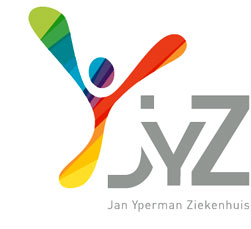 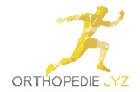 INSTRUCTIES  VOOR PATIENTEN NA SCHOUDER PROTHESEBij uw ontslag uit het ziekenhuis krijgt u een ontslagbrief mee voor de huisarts. De brief bevat alle relevante gegevens ivm uw schouderingreep en de postoperatieve instructies. U krijgt eveneens een attest mee voor de kinesist: het operatienummer staat hierop vermeld zodanig dat u geniet van een verhoogde terugbetaling voor de kinesist.Indien u vragen heeft, aarzel niet om deze door te spelen aan de verantwoordelijke verpleegkundige. Attesten voor arbeidsongeschiktheid en verzekeringspapieren geeft u zo snel mogelijk door aan de hoofdverpleegkundige zodanig dat we deze tijdig kunnen invullen.U dient voor ontslag comfortabel te zijn met de gegeven pijnstillers. Indien dit niet het geval is, dient u dit voor ontslag te melden. Eveneens moet de plaatselijke verdoving volledig uitgewerkt zijn voor u het ziekenhuis verlaat.WONDZORGEr is geen bijzondere wondzorg nodig. Voor ontslag is een waterafstotende OP-site verband aangebracht op de wonde. Deze mag u ter plaatse laten gedurende 8 – 10 dagen. Het verband dient niet vervangen te worden, tenzij de wonde veel vocht zou verliezen. In dit geval contacteert u best uw huisarts. U mag over het verband wassen; ook een douche nemen mag. NIET in bad of zwembad!Na 8 – 10 dagen gaat u langs bij uw huisarts voor wondcontrole. De hechtingsdraad is in principe resorbeerbaar (tenzij anders vermeld op ontslagbrief) en dient niet verwijderd te worden. De lusjes aan het uiteinde kunnen gewoon afgeknipt worden.VERBANDHet blauwe schouderverband wordt boven de kleren gedragen.  Het schouderverband wordt +/- 3 tot 4 weken gedragen.Kom regelmatig uit het verband om de elleboog en schouder te bewegen volgens de instructies die u hebt gekregen in het ziekenhuis.Beweeg regelmatig de vingers, hand en pols. Haal de duim regelmatig uit de lus.Het verband nooit teveel opspannen zodat de elleboog te veel geplooid is.Onthoud: de belangrijkste verwikkeling na een schouderprothese is VERSTIJVING van de schouder! Best plaatst u ’s nachts een kussentje onder de elleboog zodanig dat de elleboog zich voor het hart bevindtPIJNSTILLINGHet is belangrijk dat u zich comfortabel voelt na de ingreep. Lichte pijn is mogelijk. De pijn mag NOOIT het revalidatieschema vertragen! Daarom is het soms nodig om de pijnstillers op te drijven. U krijgt een vast schema van pijnstillers. We raden aan om enkele dagen ontstekingsremmers te nemen. Dit helpt ook de genezing en ontzwelling. We raden hierbij aan: Ibuprofen 600mg of Diclofenac 50mg driemaal daags bij het eten. Zo nodig maagbescherming met Omeprazole.Indien onvoldoende pijnstilling hiermede: neem tot max 4x/dag 1g Dafalgan. U mag deze medicatie combineren met de ontstekingsremmers, en u mag ze ook nemen zonder maaltijd. Bij onvoldoende pijnstilling ondanks bovenstaande combinatie, en/of indien nevenwerkingen van deze medicatie dient u uw arts te raadplegen. Wanneer u zich comfortabel voelt, mag u de pijnstillers geleidelijk afbouwen.WAT MAG EN WAT MAG NIET ?U mag de schouder bewegen. U mag de hand vrij gebruiken. U mag administratief werk uitvoeren, evenals lichte huishoudelijke taken beneden schouderhoogte. LUISTER NAAR UW LICHAAM: activiteiten die geen of weinig pijn uitlokken zijn toegelaten. Autorijden mag van zodra u geen verband meer draagt (+/- 4 weken)Vermijd werken in de hoogte. Vermijd zwaar werk. Geen extreme draaibewegingen in de schouder (rotatie)! Vermijd exorotatie (naar buiten draaien) voorbij 0° (dit is de positie waar voorarm/hand recht naar voor wijst). Vermijd extreme endorotatie (niet voorbij de bil naar achter draaien).We raden aan om regelmatig te oefenen in gesloten keten (zie kine).Indien u ’s nachts moeilijk kan slapen: probeer halfzittend te slapen. Vermijd op de schouder te liggen (maar het is niet verboden indien er geen pijn is). Plaats ’s nachts een kussentje onder de elleboog bij pijn.Leg min 3x/d dag gedurende een 10-15 minuten ijs op de schouder, tenzij dit oncomfortabel zou zijn. Nooit ijs op de blote huid!REVALIDATIE – KINESISTU start onmiddellijk met de revalidatie op eigen ritme. De kinesist wordt pas ingeschakeld na controleraadpleging 4 weken na de ingreep.  U leert de oefeningen in het ziekenhuis. In principe wordt enkel in gesloten keten geoefend: met 2 handen (handen in mekaar goed vasthouden) voorwaarts bewegen. U mag ook de hand op de tafel leggen en voorwaarts schuiven op de tafel. Leg een bal op de tafel en beweeg deze al rollend op de tafel.Het revalidatieschema vindt u op onze website: www.orthopedie-yperman.be .     BELANGRIJK:           STOP MET OEFENEN INDIEN DE PIJN TOENEEMT OF U ZICH ONWEL VOELT.           BOUW UW OEFENSCHEMA GELEIDELIJK OP EN FORCEER U NIET.           NEEM VOLDOENDE PIJNSTILLERS INDIEN NODIG.          Bij problemen: contacteer uw huisarts of dienst orthopedie 057 35 73 70.